REQUERIMENTO N.º 1346/2017Ementa: Informações sobre possível instalação de empresa na Rua Pedro Alves Pego, 295, Chácaras São Bento.Excelentíssimo Senhor Presidente;Nobres Vereadores:			Considerando a movimentação de diversos caminhões “carretas” em área residencial, carregados com andaimes e equipamentos destinados à construção.			Considerando que há inúmeros descarregamentos de material e possível instalação de empresa em área estritamente residencial.	O Vereador José Henrique Conti requer, nos termos regimentais, após, a aprovação em plenário, seja encaminhado ao Excelentíssimo Senhor Prefeito Municipal, o seguinte pedido de informação (ões):	A Municipalidade possui conhecimento de possível empresa de aindaimes e demais equipamentos para construção instalada e em funcionamento na Rua Pedro Alves Pego, altura do nº 295?			Referida empresa possui Inscrição Municipal? Se sim, enviar cópia.A empresa possui alvará de funcionamento? Se sim, enviar cópia.Foram recolhidas as taxas de licença de aprovação e instalação? Se sim, enviar cópia.			O zoneamento da região permite este tipo de atividade?Foi realizada fiscalização no imóvel objeto do presente questionamento para averiguar existência de atividade econômica na localidade apontada? Se sim, encaminhar cópia da vistoria.Em sendo constatada irregularidades, quais providências serão adotadas pelo departamento competente?Justificativa:Conforme demonstram fotos anexas, moradores da região procuram este Vereador e solicitam providências urgentes.Valinhos, 14 de agosto de 2017.Dr. José Henrique ContiVereador – PV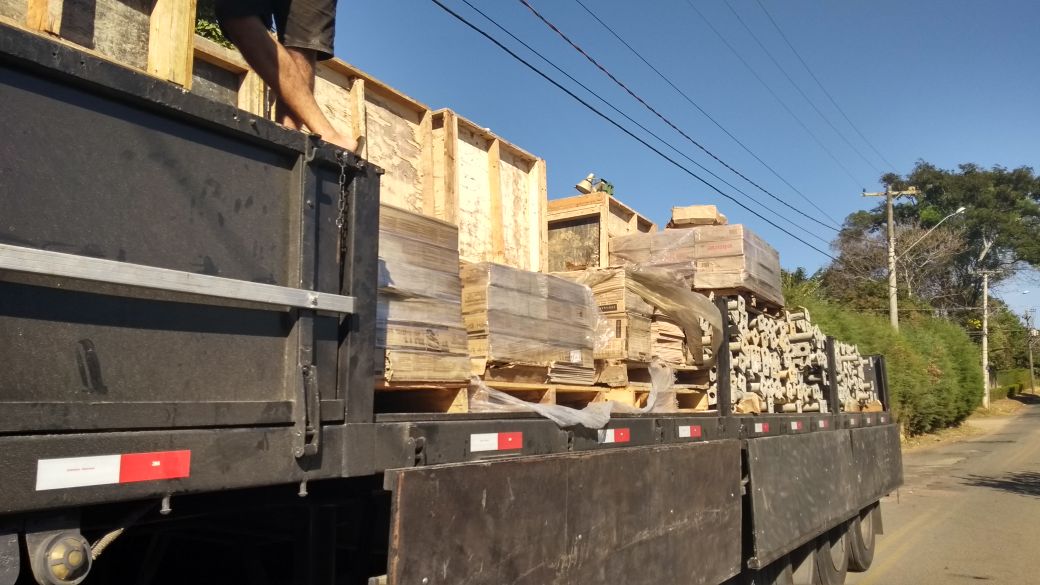 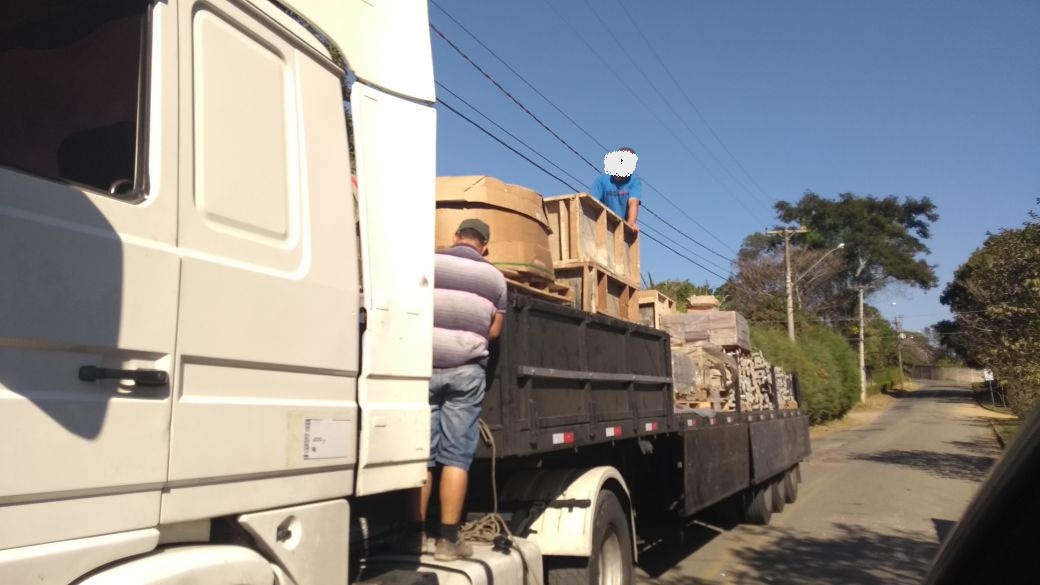 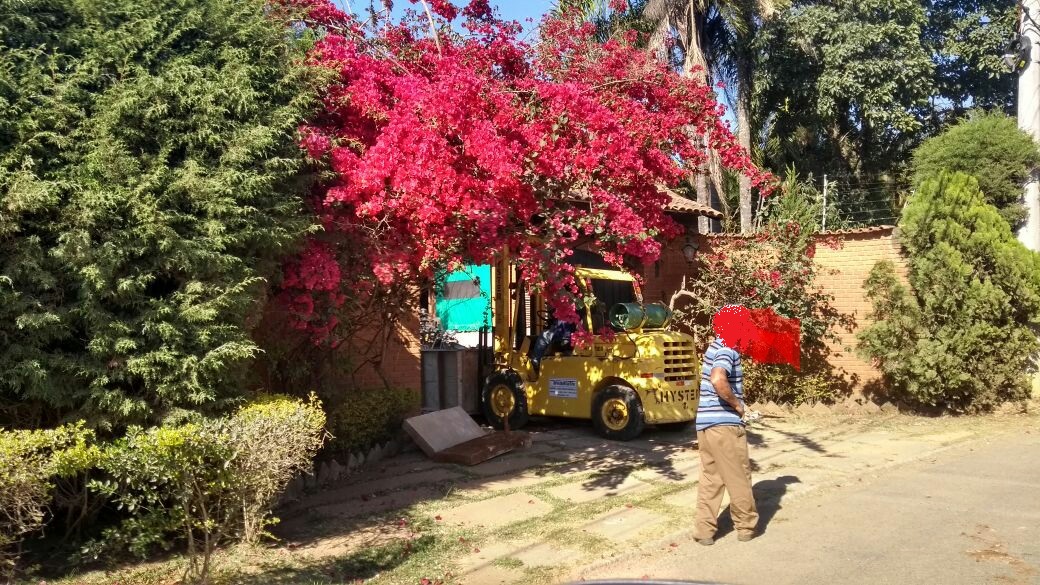 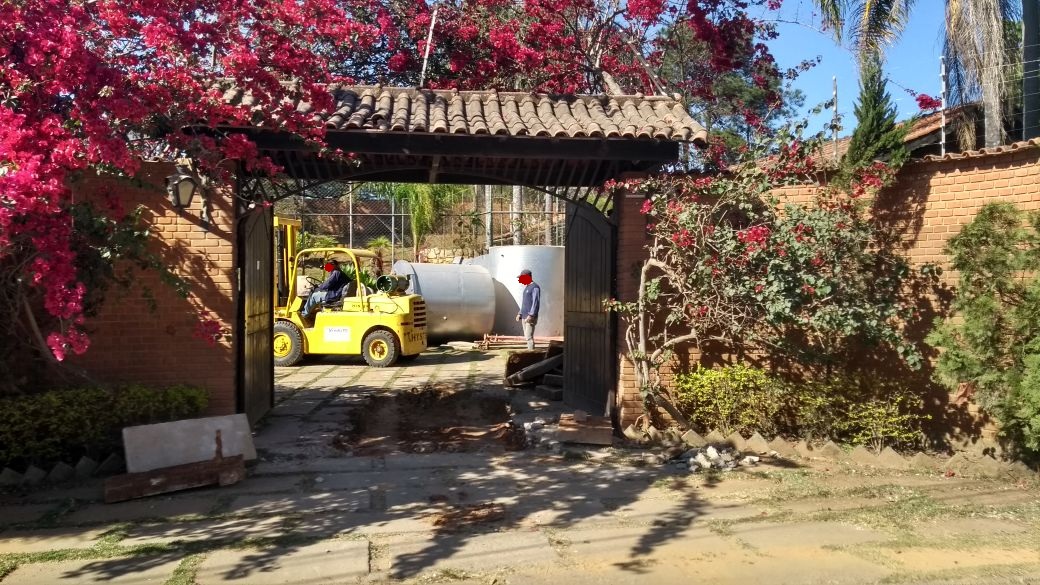 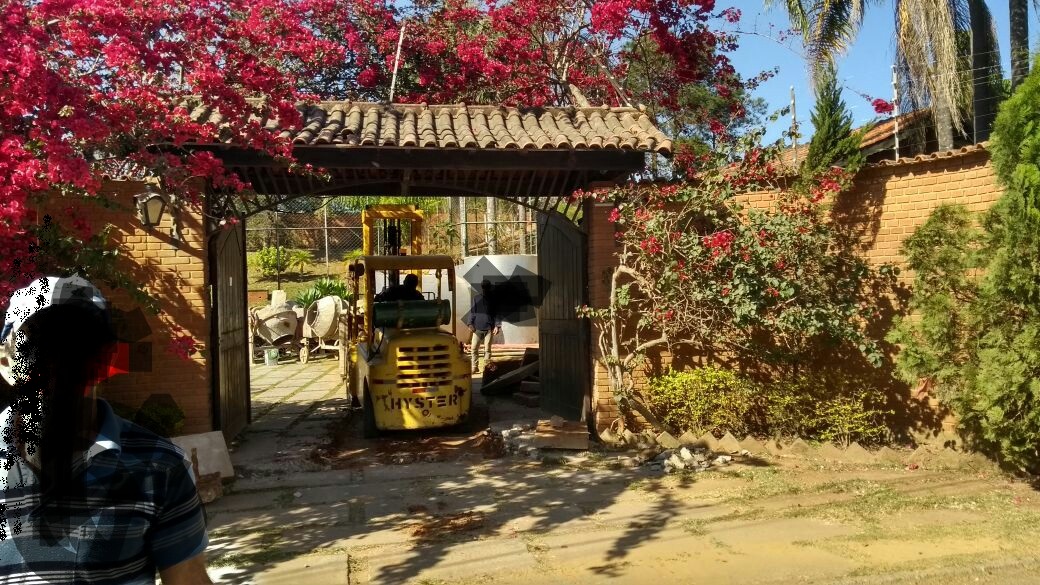 